Карточка№1«Улыбка»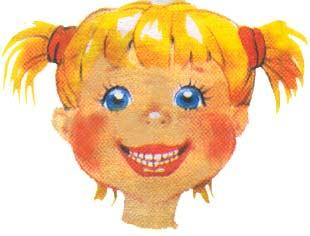 Широка Нева-река,И улыбка широка.Зубки все мои видны –От краев и до десны.Цель: вырабатывание умения удерживать губы в улыбке, обнажая нижние иверхние передние зубы. Укреплять мышцы губ и развивать их подвижность.Описание: Улыбнуться без напряжения так, чтобы были видны передние верхние и нижние зубы. Удержать мышцы губ в таком положении под счёт от 1 до 5-10.Карточка№2 «Хоботок»Я слегка прикрою рот,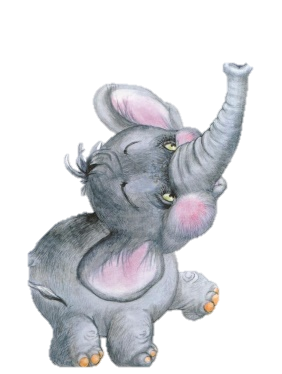 Губы – «хоботом» вперед.Далеко я их тяну,Как при долгом звуке: у-у-у.Цель: вырабатывание движения губ вперед, укреплять мышцы губ, их подвижность.Описание: Вытянуть сомкнутые губы вперёд «трубочкой».Карточка№3.«Домик открывается»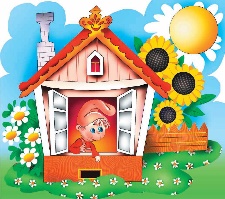 Ротик широко открыт,Язычок спокойно спит.Цель: обучение спокойно открывать и закрывать рот, расслабляя мышцы языка. Удерживать губы и язык в заданном положении.Описание: Слегка улыбнуться, медленно открыть рот (как для пропевания звука «а»: «а-а-а»), подержать рот открытым 5-10 секунд, медленно закрыть.Карточка№4. Чередование «Хоботок» - «Улыбка» -«Домик открывается».Улыбается ребенок,Хобот вытянул слоненок.Вот зевает бегемот,Широко открыв свой рот.Цель: укрепление мышц губ и тренировка их подвижности путем переключения позиций губ. Развивать произвольное внимание.Описание: Упражнение выполняется в форме игры «Делай, как я». Взрослый выполняет поочерёдно движения губами в любом порядке («у – и – а», «а – у - и», «и – у - а»), удерживая губы в каждой позиции 3-5 секунд, а ребёнок повторяет.Карточка№5. «Любопытный язычок»Вот и вышел на порогЛюбопытный язычок.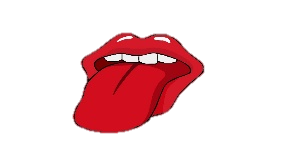 «Что он скачет взад-вперед?» -Удивляется народ.Цель: укрепление мышц языка, развивать его подвижность.Описание: Улыбнуться, слегка приоткрыть рот и производить движения языком вперёд-назад. Язык кладём на нижнюю губу, затем убираем его в рот. Рот остаётся открытым. Упражнение выполняется 8-10 раз.Карточка№6. «Лягушка»Ниже нижнюю губу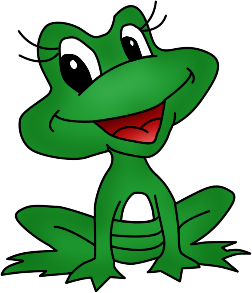 Опущу я, как смогу.Цель: отрабатывание движения нижней губы вниз и на место. Развивать подвижность и укреплять мышцы губ.Описание: Ребёнок опускает нижнюю губу, обнажая нижние зубы, и возвращает её на место. Упражнение выполняется до 10 раз.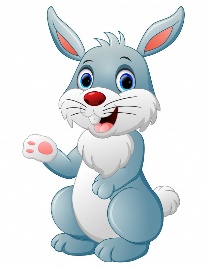 Карточка№7. «Зайчик»Губку верхнюю подняв, 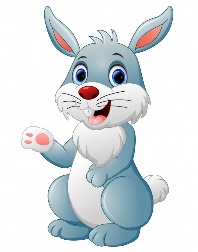 Замер зайчик, зубки сжав.Цель: отрабатывание движения верхней губы вверх и на место. Развивать подвижность и укреплять мышцы губ.Описание: Ребёнок поднимает верхнюю губу, обнажая верхние зубы, и опуская её обратно. Упражнение выполняется до 10 раз.Карточка№8. «Окошко»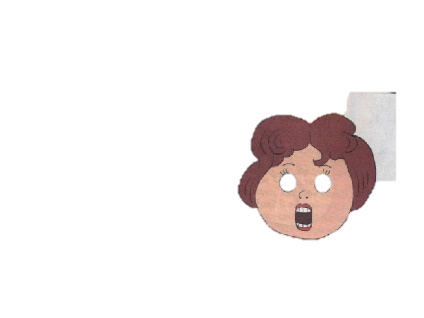 Рот прикрою я немножко, Губы сделаю «окошком».Зубки рядышком стоятИ в окошечко глядят.Цель: развитие мышечной силы и подвижность губ.Описание: Зубы почти сомкнуты. Губы принимают положение окошечка. Удерживать их в таком положении 5-10 секунд.Карточка№9. «Язык здоровается с подбородком»Просыпается язык –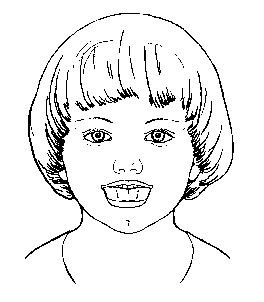 Долго спать он не привык.И спросил у подбородка:- Эй, какая там погодка?Цель: отрабатывать движение языка вниз, развивать его подвижность. Укреплять мышцы языка. Способствовать растяжке подъязычной связки – уздечки (при ее укорочении).Описание: Улыбнуться, приоткрыть рот и широким языком дотянуться вниз (к подбородку), затем убрать язык в рот. Проделать упражнение 5-10 раз.Карточка№10. «Язык здоровается с верхней губой»Улыбнись, не будь груба,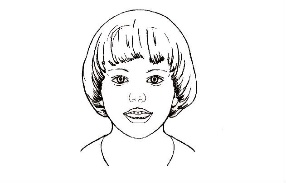 Здравствуй, верхняя губа!Цель: отрабатывание движения языка вверх, укрепление мышц языка и развитие его подвижности. Способствовать растяжке подъязычной связке (уздечки), если она укорочена.Описание: Слегка улыбнуться, приоткрыть рот, положить широкий край языка на верхнюю губу. Подержать язык на верхней губе 3-5 секунд, убрать в рот.Карточка№11. «Обезьянка»За нижнюю губку заложен язык –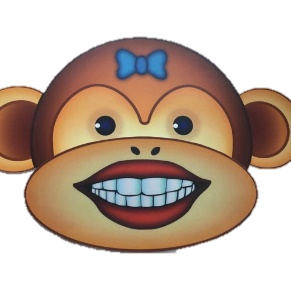 Из зеркала смотрит мартышкин двойник.Цель: отрабатывание движения языка вниз с одновременным выполнением более тонких движений. Укрепление мышц языка.Описание: Чуть приоткрыть рот и поместить язык между нижней губой и нижними зубам. Удержать его в таком положении не менее 5 секунд.